Основные положения Закона Республики Казахстан «О внесении изменений и дополнений в некоторые законодательные акты Республики Казахстан по вопросам труда».Новое в основных понятия, используемых в Кодексе;Органы, рассматривающие индивидуальные трудовые споры;Новое в работе согласительной комиссии: создание комиссии, порядок ее работы, количественный состав членов согласительной комиссии, срок полномочий членов согласительной комиссии;Трудовой договор: стороны, права и обязанности работника и работодателя;Единая система учета трудовых договоров: какие положения трудового договора необходимо вносить в ЕСУТД. Преимущества единой системы учета трудовых договоров;Автоматизация учета трудовых договоровНовые положения трудового законодательства РК в вопросах института представительства работников.  Роль представителей работника в регулировании трудовых отношений;Новое в испытательном сроке при приеме на работу. Особенности расторжения трудового договора при отрицательном результате испытания при приеме на работу. Порядок доказывания несоответствия работника занимаемой должности;Новое в вопросе временного перевода на другую работу беременных женщин. Процедура временного перевода по состоянию здоровья;          Лекторы: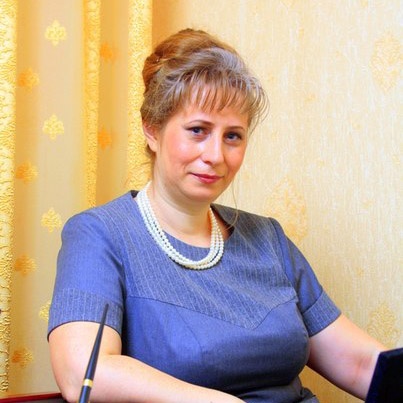 ГилёваНаталья Васильевна(г. Алматы)Кандидат юридических наук, доцент кафедры                                    Национального Университета  им. аль-Фараби.     международного права Казахскогопризнанный  эксперт по трудовому праву  в Республике Казахстан, доцент кафедры международного права, факультета международных отношений Казахского Национального Университета имени Аль-Фараби, профессиональный бизнес тренер.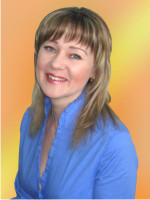 Киселёва Юлия Александровна(г. Алматы)Главный редактор журнала «Кадровик», книги «Кадровое делопроизводство от А до Я». Редактор, председатель рабочей группы проекта «Трудовой кодекс Республики Казахстан  Постатейный практический комментарий». Перемещение работника на другое рабочее место. Основания и порядок изменения условий труда;Основания и порядок прекращения трудового договора;Расторжение трудового договора по соглашению сторон. Исключение п. 3 ст. 50 Трудового кодекса РК;Порядок расторжения трудового договора по инициативе работника. Риски работодателя в случае несоблюдения условий трудового договора и расторжения последнего по инициативе работника;Новое в основаниях и порядке расторжения трудового договора по инициативе работодателя; Риски работодателя при расторжении трудового договора по инициативе работодателя. Ограничения возможности расторжения трудового договора по инициативе работодателя. Процедура расторжения трудового договора в связи с сокращением численности или штата работников с учётом Нормативного постановления Верховного Суда Республики Казахстан от 6 октября 2017 года № 9 О некоторых вопросах применения судами законодательства при разрешении трудовых споров;Новое в регулирования труда вахтовым методом работы;Новое при регулировании труда с дистанционным режимом работы;Изменения в работе с инвалидами, в том числе при суммированном учёте рабочего времени;Изменения в трудовом законодательстве РК в части коллективно-договорных отношений. Подготовка проекта и порядок заключения коллективного договора.  Протокол разногласий и его последствия;Содержание коллективного договора: обязательные и дополнительные положения. Роль генерального, отраслевого, регионального соглашений при составлении проекта коллективного договора;         Целевая аудитория:Юристы, специалисты кадровых служб, бухгалтера, совмещающие функции специалистов по кадрам, офис-менеджеры.Подробности:2 июня семинар с Гилёвой Н.В. с 10:00-16:003 июня семинар с Киселёвой Ю.А.С 10:00-12:00Стоимость участия: 33 700 тенге.В стоимость обучения входит:  электронный раздаточный материал, сертификат в электронном виде, прямое ОНЛАЙН включение, сессия вопрос-ответ, участие в закрытой группе постподдержки!Специальное предложение 2+1!Делитесь информацией со своими друзьями/коллегами, приводите 2х участников и занимайте свое место на семинаре бесплатно!